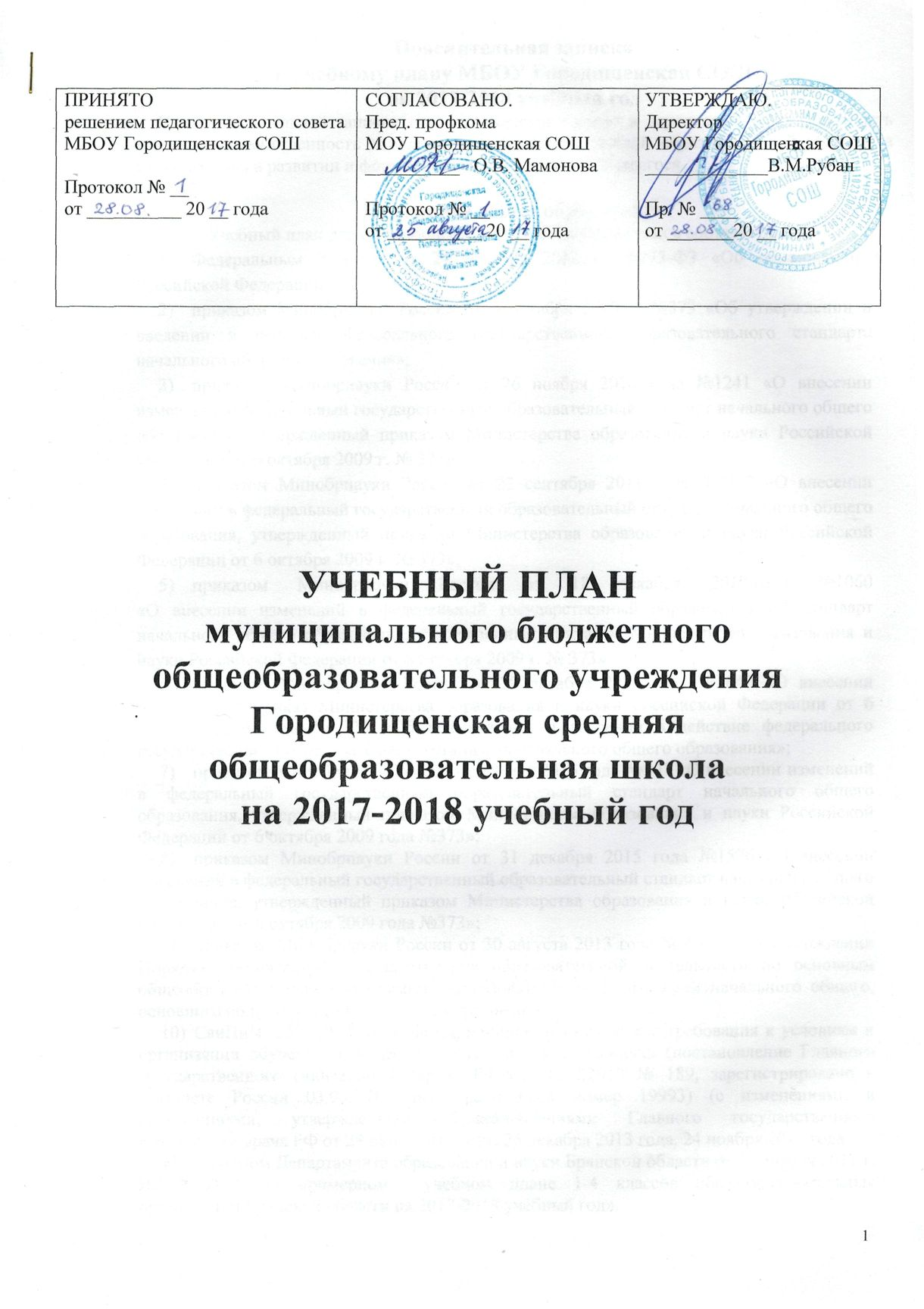 Пояснительная запискак учебному плану МБОУ Городищенская СОШ на 2017-2018 учебный годЦель пояснительной записки показать горизонтальную и вертикальную непрерывность изучения, преемственность в содержании предметов каждой образовательной области, а также их роль в развитии и формировании личности обучающегося.Начальное общее образование         Учебный план для обучающихся 1-4 классов разработан в соответствии с: Федеральным Законом от 29 декабря . №273-ФЗ «Об образовании в Российской Федерации»;приказом Минобрнауки России от 6 октября . №373 «Об утверждении и введении в действие федерального государственного образовательного стандарта начального общего образования»;приказом Минобрнауки России от 26 ноября 2010 года №1241 «О внесении изменений в федеральный государственный образовательный стандарт начального общего образования, утвержденный приказом Министерства образования и науки Российской Федерации от 6 октября . № 373»;приказом Минобрнауки России от 22 сентября 2011 года №2357 «О внесении изменений в федеральный государственный образовательный стандарт начального общего образования, утвержденный приказом Министерства образования и науки Российской Федерации от 6 октября . № 373»; приказом Минобрнауки России от 18 декабря 2012 года №1060
«О внесении изменений в федеральный государственный образовательный стандарт начального общего образования, утвержденный приказом Министерства образования и науки Российской Федерации от 6 октября . № 373»приказом Минобрнауки России от 29 декабря 2014 года №1643 «О внесении изменений в приказ Министерства образования и науки Российской Федерации от 6 октября 2009 года № 373 «Об утверждении и введении в действие федерального государственного образовательного стандарта начального общего образования»;приказом Минобрнауки России от 18 мая 2015 года №507 «О внесении изменений в федеральный государственный образовательный стандарт начального общего образования, утвержденный приказом Министерства образования и науки Российской Федерации от 6 октября 2009 года №373»;приказом Минобрнауки России от 31 декабря 2015 года №1576 «О внесении изменений в федеральный государственный образовательный стандарт начального общего образования, утвержденный приказом Министерства образования и науки Российской Федерации от 6 октября 2009 года №373»;приказом Минобрнауки России от 30 августа 2013 года № 1015 «Об утверждении Порядка организации и осуществления образовательной деятельности по основным общеобразовательным программам - образовательным программам начального общего, основного общего и среднего общего образования»;СанПиН  2.4.2.2821-10 «Санитарно-эпидемиологические требования к условиям и организации обучения в общеобразовательных учреждениях» (постановление Главного государственного санитарного  врача РФ от 29.12.2010 № 189, зарегистрировано в Минюсте России 03.03.2011, регистрационный номер 19993) (с изменениями и дополнениями, утвержденными Постановлениями Главного государственного санитарного врача РФ от 29 июня 2011 года, 25 декабря 2013 года, 24 ноября 2015 года);приказом Департамента образования и науки Брянской области от 12 апреля . №2500-04-О «О примерном  учебном плане 1-4 классов общеобразовательных организаций Брянской области на 2017-2018 учебный год».Учебный план МБОУ Городищенская СОШ разрабатывается в соответствии со Стандартом, учетом примерной основной образовательной программы основного общего образования и примерного учебного плана, предлагаемого департаментом образования и науки.Учебный план определяет перечень, трудоемкость, последовательность и распределение по периодам обучения учебных предметов, формы промежуточной аттестации обучающихся, общий объем нагрузки и максимальный объем аудиторной нагрузки обучающихся и является частью основной образовательной программы, разрабатываемой общеобразовательной организацией самостоятельно и реализующейся через  урочную и внеурочную деятельность.  Учебный   план   начального  общего  образования  и   план внеурочной деятельности являются основными организационными механизмами реализации основной образовательной программы начального общего образования. Для развития потенциала обучающихся, прежде всего одаренных детей и детей с ограниченными возможностями здоровья, могут разрабатываться с участием самих обучающихся и их родителей (законных представителей) индивидуальные учебные планы.Продолжительность учебного года во 2-4-м классах составляет 34 недели, в 1 классе – 33 недели.Режим работы по 5-дневной учебной неделе осуществляется в 1-4-х классах. Продолжительность урока составляет – 45 минут. В целях изучения особенностей региона, его места в истории многонациональной России,  вклада в становление и развитие российской государственности, отечественной промышленности, науки и культуры изучение модульного курса «Брянский край» интегрируется с учебными предметами учебного плана: 1 класс – курс «Азбука родного края» (литературное чтение).Вводится при формировании плана внеурочной деятельности:2 класс – курс «Природа родного края; 3 класс – курс «История родного края»;4 класс – курс «Культура родного края».Количество учебных занятий за 4 учебных года составляет 3039 часов.   Запись «5/4» означает, что на изучение учебного предмета в одну неделю отводится  5 часов, в другую – 4часа2  Запись «4/3» означает, что на изучение учебного предмета в одну неделю отводится  4 часов, в другую – 3часа.3  С учетом часов 1-го класса.Промежуточная аттестация проводится в соответствии с Положением о формах, периодичности, порядке проведения текущего контроля успеваемости и промежуточной аттестации обучающихся МБОУ Городищенская СОШ по итогам учебного года в установленные календарным учебным графиком сроки.Формы промежуточной аттестацииОсновное общее образованиеУчебный план для обучающихся 5-6 классов разработан в соответствии с: Федеральным Законом от 29 декабря . № 273-ФЗ «Об образовании в Российской Федерации»;приказом Минобрнауки России от 17 декабря . № 1897 «Об утверждении федерального государственного образовательного стандарта основного общего образования» с изменениями, утвержденными приказами Минобрнауки России от 29 декабря . № 1644, от 31 декабря 2015 года №1577;приказом Минобрнауки России от 30 августа 2013 года № 1015 «Об утверждении Порядка организации и осуществления образовательной деятельности по основным общеобразовательным программам - образовательным программам начального общего, основного общего и среднего общего образования»;СанПиН  2.4.2.2821-10 «Санитарно-эпидемиологические требования к условиям и организации обучения в общеобразовательных учреждениях» (постановление Главного государственного санитарного  врача РФ от 29.12.2010 № 189, зарегистрировано в Минюсте России 03.03.2011, регистрационный номер 19993) (с изменениями и дополнениями, утвержденными Постановлениями Главного государственного санитарного врача РФ от 29 июня 2011 года, 25 декабря 2013 года, 24 ноября 2015 года);письмом Минобрнауки России от 07 августа 2015 года №08-1228 «О направлении методических рекомендаций по вопросам введения ФГОС ООО»;приказом Департамента образования и науки Брянской области от 12 апреля . №2501-04-О «О примерном  учебном плане 5-9 классов общеобразовательных организаций Брянской области на 2017-2018 учебный год».Учебный план определяет общие рамки отбора учебного материала, формирования перечня результатов образования и организации образовательной деятельности, формы промежуточной аттестации обучающихся, фиксирует максимальный объем учебной нагрузки обучающихся, регламентирует перечень учебных предметов, курсов и время, отводимое на их освоение и организацию, распределяет учебные предметы, курсы по классам и учебным годам. Обязательная часть примерного учебного плана определяет состав учебных предметов обязательных предметных областей для всех имеющих по данной программе государственную аккредитацию образовательных организаций, реализующих образовательную программу основного общего образования, и учебное время, отводимое на их изучение по классам (годам) обучения.Часть примерного учебного плана, формируемая участниками образовательных отношений, определяет время, отводимое на изучение содержания образования, обеспечивающего реализацию интересов и потребностей обучающихся, их родителей (законных представителей), педагогического коллектива образовательной организации.Время, отводимое на данную часть учебного плана использовано на увеличение учебных часов, предусмотренных на изучение отдельных учебных предметов обязательной части в 5 классе (2,5 ч) – обществознание (0,5 ч), география (0,5 ч),   биология (0,5 ч), ОБЖ (0,5 ч), ОДНКНР (0,5 ч); в 6 классе (3 ч) – обществознание (0,5 ч), география (1 ч), биология (1 ч), ОБЖ (0,5 ч); в 7 классе (3 ч) – обществознание (0,5 ч), география (1 ч), биология (1 ч), ОБЖ (0,5 ч).В целях изучения особенностей региона, его места в истории многонациональной России,  вклада в становление и развитие российской государственности, отечественной промышленности, науки и культуры изучение модульного курса «Брянский край» реализуется за счет выделения часов из части учебного плана, формируемой участниками образовательных отношений: 5 класс – 0,5 ч – обществознание (для изучения модуля «Граждановедение. Брянская область»); 6 класс – 0,5 ч –   география (для изучения модуля «География Брянского края»);7 класс – 1 ч –   биология (для изучения модуля «Заповедная Брянщина»).Предметная область «Основы духовно-нравственной культуры народов России» (далее - ОДНКНР) является обязательной в 5 классе  и реализуется в объеме 34 часа (0,5 ч обязательная часть учебного плана и 0,5 ч за счет часов части основной образовательной программы, формируемой участниками образовательных отношений).Количество  часов рассчитано на 35 учебных недель. Режим работы по 5-дневной учебной неделе. Количество учебных занятий за год составляет в 5 классе 1015 часов, в 6 классе – 1050 часов, в 7 классе – 1120 часов.УЧЕБНЫЙ ПЛАН для обучающихся 5-7 классов при 5-дневной учебной неделеПромежуточная аттестация проводится в соответствии с Положением о формах, периодичности, порядке проведения текущего контроля успеваемости и промежуточной аттестации обучающихся МБОУ Городищенская СОШ по итогам учебного года в установленные календарным учебным графиком сроки.Формы промежуточной аттестацииОсновное общее образованиеУчебный план для обучающихся 8-9 классов разработан в соответствии с: Федеральным законом «Об образовании в Российской Федерации» от 29 декабря 2012 года № 273-ФЗ;приказом Министерства образования Российской Федерации от 5 марта . № 1089 «Об утверждении федерального компонента государственных образовательных стандартов начального общего, основного общего и среднего (полного) общего образования» (с изменениями);приказом Министерства образования Российской Федерации от 9 марта . № 1312 «Об утверждении федерального базисного учебного плана и примерных учебных планов для образовательных учреждений РФ, реализующих программы общего образования» (с изменениями); приказом Минобрнауки России от 30августа 2013 года № 1015 «Об утверждении Порядка организации и осуществления образовательной деятельности по основным общеобразовательным программам - образовательным программам начального общего, основного общего и среднего общего образования»;СанПиН  2.4.2.2821-10 «Санитарно-эпидемиологические требования к условиям и организации обучения в общеобразовательных учреждениях» (постановление Главного государственного санитарного  врача РФ от 29.12.2010 № 189, зарегистрировано в Минюсте России 03.03.2011, регистрационный номер 19993) (с изменениями и дополнениями, утвержденными Постановлениями Главного государственного санитарного врача РФ от 29 июня 2011 года, 25 декабря 2013 года, 24 ноября 2015 года);приказом Департамента образования и науки Брянской области от 12 апреля . №680 «О  базисном учебном плане общеобразовательных организаций Брянской области на 2017-2018 учебный год».Режим работы 5-дневной учебной неделе. Продолжительность учебного года на уровне основного общего образования составляет 34 недели без учета государственной итоговой аттестации для обучающихся 9 класса и 35 недель для обучающихся 8 класса с учётом промежуточной аттестации. Продолжительность урока – 45 мин. В  связи с тем, что программа учебного предмета «Технология» в 8 классе рассчитана на 2 часа, при 5-дневной учебной неделе из компонента образовательной организации выделяется 1 час.Для преподавания краеведческих модулей курса «Брянский край» в рамках соответствующих предметов федерального компонента в региональный (национально-региональный) компонент введено по 1 часу в неделю по предметам:8 класс – история (для изучения модуля «История Брянского края»);9 класс – история (для изучения модуля «История Брянского края»).Для организации предпрофильной подготовки в 9 классе при 5-дневной учебной неделе введено 0,5 часа в неделю по предмету «Технология» для преподавания курса «Самоопределение» из регионального компонента. В целях подготовки обучающихся 9 класса к ГИА из компонента образовательной организации  выделены: 1 ч на элективный курс по математике «Готовимся к ГИА» и 0,5 ч на элективный курс «Подготовка к ОГЭ по русскому языку».УЧЕБНЫЙ ПЛАНдля обучающихся 8-9 классов при 5-дневной учебной неделеПромежуточная аттестация проводится в соответствии с Положением о формах, периодичности, порядке проведения текущего контроля успеваемости и промежуточной аттестации обучающихся МБОУ Городищенская СОШ по итогам учебного года в установленные календарным учебным графиком сроки.Формы промежуточной аттестацииСреднее общее образованиеУчебный план для обучающихся 10-11 классов разработан в соответствии с: Федеральным законом «Об образовании в Российской Федерации» от 29 декабря 2012 года № 273-ФЗ;приказом Министерства образования Российской Федерации от 5 марта . № 1089 «Об утверждении федерального компонента государственных образовательных стандартов начального общего, основного общего и среднего (полного) общего образования» (с изменениями);приказом Министерства образования Российской Федерации от 9 марта . № 1312 «Об утверждении федерального базисного учебного плана и примерных учебных планов для образовательных учреждений РФ, реализующих программы общего образования» (с изменениями); приказом Минобрнауки России от 30августа 2013 года № 1015 «Об утверждении Порядка организации и осуществления образовательной деятельности по основным общеобразовательным программам - образовательным программам начального общего, основного общего и среднего общего образования»;СанПиН  2.4.2.2821-10 «Санитарно-эпидемиологические требования к условиям и организации обучения в общеобразовательных учреждениях» (постановление Главного государственного санитарного  врача РФ от 29.12.2010 № 189, зарегистрировано в Минюсте России 03.03.2011, регистрационный номер 19993) (с изменениями и дополнениями, утвержденными Постановлениями Главного государственного санитарного врача РФ от 29 июня 2011 года, 25 декабря 2013 года, 24 ноября 2015 года);приказом Департамента образования и науки Брянской области от 12 апреля . №680 «О базисном учебном плане общеобразовательных организаций Брянской области на 2017-2018 учебный год»;приказом Департамента образования и науки Брянской области от 06 июля . №1380 «О внесении изменений в приказ от 12 апреля . №680 «О базисном учебном плане общеобразовательных организаций Брянской области на 2017-2018 учебный год»».Расчёт учебного времени для уровня среднего общего образования базисного учебного плана производится в объёме 2 лет обучения (для 10-11 классов). Учебный план составляется отдельно для каждого класса.Элективные учебные предметы - обязательные учебные предметы по выбору обучающихся из компонента образовательной организации выполняют следующие функции:1) развитие содержания одного из базовых учебных предметов, что позволяет поддерживать изучение смежных учебных предметов на профильном уровне или получать дополнительную подготовку для сдачи единого государственного экзамена;2) «надстройка» профильного учебного предмета, когда такой дополненный профильный учебный предмет становится в полной мере углубленным;3) удовлетворение познавательных интересов обучающихся в различных сферах человеческой деятельности.Учебные предметы естественного цикла («Физика», «Химия», «Биология») изучаются  на базовом уровне.Интегрированный учебный предмет «Обществознание» на ступени среднего общего образования на базовом уровне включает разделы «Экономика» и «Право». В 10-11 классах МБОУ Городищенская СОШ организовано универсальное (непрофильное) обучение. В региональный компонент введено по одному часу в неделю на организацию дополнительной подготовки к государственной итоговой аттестации обучающихся  по русскому языку. В 10-11 классах – по одному часу на «Исследовательскую деятельность» используется для организации проектной и исследовательской деятельности учащихся, для проведения учебных практик, осуществления образовательных проектов и т.п. в целях продолжения изучения краеведческого материала, гражданско-патриотического воспитания учащихся в рамках модулей курса «Брянский край».На уровне среднего общего образования в 2017-2018 учебном году во втором полугодии 10 класса вводится учебный предмет «Астрономия» в объёме 17 часов за счёт компонента общеобразовательной организации.УЧЕБНЫЙ ПЛАН для обучающихся 10-11 классов при 5-дневной учебной неделеПромежуточная аттестация проводится в соответствии с Положением о формах, периодичности, порядке проведения текущего контроля успеваемости и промежуточной аттестации обучающихся МБОУ Городищенская СОШ по итогам учебного года в установленные календарным учебным графиком сроки.Формы промежуточной аттестацииОсвоение образовательных программ основного общего, среднего общего образования завершается обязательной итоговой аттестацией выпускников. Государственная итоговая аттестация выпускников 9, 11-х классов осуществляется в соответствии с расписанием, установленным Федеральной службой по надзору в сфере образования и науки (Рособрнадзор).УЧЕБНЫЙ ПЛАН начального общего образования при 5-дневной учебной неделеУЧЕБНЫЙ ПЛАН начального общего образования при 5-дневной учебной неделеУЧЕБНЫЙ ПЛАН начального общего образования при 5-дневной учебной неделеУЧЕБНЫЙ ПЛАН начального общего образования при 5-дневной учебной неделеУЧЕБНЫЙ ПЛАН начального общего образования при 5-дневной учебной неделеУЧЕБНЫЙ ПЛАН начального общего образования при 5-дневной учебной неделеУЧЕБНЫЙ ПЛАН начального общего образования при 5-дневной учебной неделеУЧЕБНЫЙ ПЛАН начального общего образования при 5-дневной учебной неделеУЧЕБНЫЙ ПЛАН начального общего образования при 5-дневной учебной неделеУЧЕБНЫЙ ПЛАН начального общего образования при 5-дневной учебной неделеУЧЕБНЫЙ ПЛАН начального общего образования при 5-дневной учебной неделеУЧЕБНЫЙ ПЛАН начального общего образования при 5-дневной учебной неделеУЧЕБНЫЙ ПЛАН начального общего образования при 5-дневной учебной неделеУЧЕБНЫЙ ПЛАН начального общего образования при 5-дневной учебной неделеПредметные  областиУчебные предметы Классы                        Количество часов в неделю /годКоличество часов в неделю /годКоличество часов в неделю /годКоличество часов в неделю /годВсегоПредметные  областиУчебные предметы Классы                        1234ВсегоОбязательная частьОбязательная частьРусский язык и литературное чтениеРусский язык5/1655/1705/1705/41 /15319,5/658Русский язык и литературное чтениеЛитературное чтение4/1324/1364/1364/32 11915,5/523Иностранный языкАнглийский язык–2/682/682/686/204Математика и информатикаМатематика 4/1324/1364/1364/13616/540Обществознание и естествознание(окружающий мир)Окружающий мир2/662 682/682/688/270Основы религиозных культур и светской этикиОсновы религиозных культур и светской этики–––1/341/34ИскусствоМузыка1/331/341/341/344/135ИскусствоИзобразительное искусство1/331/341/341/344/135Технология Технология 1/331/341/341/344/135Физическая культураФизическая культура3/993/1023/1023/10212/405ИТОГО:ИТОГО:21/69323/78223/78223/78290/3039Часть, формируемая участниками образовательных отношений(5- дневная учебная  неделя)Часть, формируемая участниками образовательных отношений(5- дневная учебная  неделя)00000Максимально допустимая годовая нагрузка (5-дневная учебная  неделя)Максимально допустимая годовая нагрузка (5-дневная учебная  неделя)21/ 69323/78223/78223/78290/3039областиУчебные предметы Классы                        КлассыКлассыКлассыКлассыобластиУчебные предметы Классы                        1234Обязательная частьОбязательная частьРусский язык и литературное чтениеРусский язык--Диктант с грамматическим заданиемДиктант с грамматическим заданиемРусский язык и литературное чтениеЛитературное чтение--Контроль навыка чтенияКонтроль навыка чтенияИностранный языкАнглийский язык--ТестированиеТестированиеМатематика и информатикаМатематика --Контрольная работаКонтрольная работаОбществознание и естествознание(окружающий мир)Окружающий мир--ТестированиеТестированиеОсновы религиозных культур и светской этикиОсновы религиозных культур и светской этики---Защита проектовИскусствоМузыка--Защита проектовЗащита проектовИскусствоИзобразительное искусство--Защита проектовЗащита проектовТехнология Технология --Защита проектовЗащита проектовФизическая культураФизическая культура--Спортивное тестирование (основная группа)Спортивное тестирование по упрощенным схемам (подготовительная группа)Защита проектов (специальная группа)Спортивное тестирование (основная группа)Спортивное тестирование по упрощенным схемам (подготовительная группа)Защита проектов (специальная группа)Комплексная работа на межпредметной основеКомплексная работа на межпредметной основеКомплексная работа на межпредметной основеКомплексная работа на межпредметной основеПредметные областиУчебные предметы                                  Класс Количество часов в неделю /годКоличество часов в неделю /годКоличество часов в неделю /годКоличество часов в неделю /годПредметные областиУчебные предметы                                  Класс 567ВсегоРусский язык и литератураРусский язык5/1755/1754/14014/490Русский язык и литератураЛитература2/702/702/706/210Иностранные языкиАнглийский язык3/1053/1053/1059/315Математика и информатикаМатематика5/1755/17510/350Математика и информатикаАлгебра3/1053/105Математика и информатикаГеометрия2/702/70Математика и информатикаИнформатика 1/351/35Общественно-научные предметыИстория России.Всеобщая история2/702/702/706/210Общественно-научные предметыОбществознание 0,5/170,5/170,5/171,5/51Общественно-научные предметыГеография0,5/171/351/352,5/87Основы духовно-нравственной культуры народов РоссииОсновы духовно-нравственной культуры народов России0,5/170,5/17Естественно-научные предметыФизика2/702/70Естественно-научные предметыХимияЕстественно-научные предметыБиология0,5/171/351/352,5/87Искусство Музыка 1/351/351/353/105Искусство Изобразительное искусство1/351/351/353/105Технология Технология 2/702/702/706/210Физическая культура и основы безопасности жизнедеятельностиОсновы безопасности жизнедеятельности0,5/170,5/170,5/171,5/51Физическая культура и основы безопасности жизнедеятельностиФизическая культура3/1053/1053/1059/315ИТОГО:26,5/927,527/94529/101582,5/2887,5Часть, формируемая участниками образовательных отношений Часть, формируемая участниками образовательных отношений 2,5338,5ОбществознаниеОбществознание0,5/170,5/170,5/171/35ГеографияГеография0,5/171/351/351,5/53БиологияБиология0,5/171/351/350,5/17ОБЖОБЖ0,5/170,5/170,5/171/35ОДНКНРОДНКНР0,5/170,5/17Максимально допустимая недельная нагрузка Максимально допустимая недельная нагрузка 29/101530/105032/112091/3185Учебные предметы5 класс6 класс7 классРусский языкДиктант с грамматическим заданиемДиктант с грамматическим заданиемДиктант с грамматическим заданиемЛитератураТестированиеТестированиеТестированиеАнглийский языкТестовая работа с учетом всех видов деятельностиТестовая работа с учетом всех видов деятельностиТестовая работа с учетом всех видов деятельностиМатематика Контрольная работаКонтрольная работаКонтрольная работаИстория России.Всеобщая историяДифференцированный зачётДифференцированный зачётДифференцированный зачётОбществознание ТестированиеТестированиеТестированиеГеографияТестированиеТестированиеТестированиеБиологияТестированиеТестированиеТестированиеМузыкаЗащита проектаЗащита проектаЗащита проектаИзобразительное искусствоИнтегрированный зачётИнтегрированный зачётИнтегрированный зачётТехнология Проектная работаПроектная работаПроектная работаОсновы безопасности жизнедеятельностиТестированиеТестированиеТестированиеФизическая культураСпортивное тестирование (основная группа)Спортивное тестирование по упрощенным схемам (подготовительная группа)Защита проектов (специальная группа)Спортивное тестирование (основная группа)Спортивное тестирование по упрощенным схемам (подготовительная группа)Защита проектов (специальная группа)Спортивное тестирование (основная группа)Спортивное тестирование по упрощенным схемам (подготовительная группа)Защита проектов (специальная группа)Комплексная работа на межпредметной основеКомплексная работа на межпредметной основеКомплексная работа на межпредметной основеУчебные предметы/классыКоличество часов в неделю/годВсегоКоличество часов в неделю/годВсегоКоличество часов в неделю/годВсегоУчебные предметы/классы89Всего111Русский язык3/1052/705/175222Литература2/703/1055/175333Иностранный язык3/1053/1056/210444Математика5/1755/17510/350555Информатика и ИКТ1/352/703/105666История2/702/704/140777Обществознание (включая экономику и право)1/351/352/70888География2/702/704/140999Физика2/702/704/140101010Химия2/702/704/140111111Биология2/702/704/140121212Искусство (Музыка и Изобразительное искусство)1/351/352/70131313Технология1/351/35141414Основы безопасности жизнедеятельности1/351/35151515Физическая культура3/1053/1059/210ИТОГО:ИТОГО:ИТОГО:ИТОГО:31/108530/105061/2135Региональный (национально-региональный) компонент и компонент образовательной организации (5-дневная учебная неделя):Региональный (национально-региональный) компонент и компонент образовательной организации (5-дневная учебная неделя):Региональный (национально-региональный) компонент и компонент образовательной организации (5-дневная учебная неделя):Региональный (национально-региональный) компонент и компонент образовательной организации (5-дневная учебная неделя):1/1051,5/522,5/87,51История История История 1/351/352/702ТехнологияТехнологияТехнология0,5/170,5/17Компонент  образовательной организацииКомпонент  образовательной организацииКомпонент  образовательной организацииКомпонент  образовательной организации1/351,5/532,5/87,511ТехнологияТехнология1/351/35Элективные курсыЭлективные курсыЭлективные курсыЭлективные курсыГотовимся к ГИАГотовимся к ГИАГотовимся к ГИАГотовимся к ГИА11/35Готовимся к ОГЭ по русскому языкуГотовимся к ОГЭ по русскому языкуГотовимся к ОГЭ по русскому языкуГотовимся к ОГЭ по русскому языку0,5/170,5/17Предельно допустимая аудиторная учебная нагрузка при 5-дневной учебной неделеПредельно допустимая аудиторная учебная нагрузка при 5-дневной учебной неделеПредельно допустимая аудиторная учебная нагрузка при 5-дневной учебной неделеПредельно допустимая аудиторная учебная нагрузка при 5-дневной учебной неделе33/115533/115599/2310Учебные предметы8 класс9 классРусский языкДиктант с грамматическим заданиемТестирование в форме ОГЭЛитератураТестированиеТестированиеАнглийский языкТестовая работа с учетом всех видов деятельностиТестовая работа с учетом всех видов деятельностиМатематика Контрольная работаТестирование в форме ОГЭИнформатика и ИКТТестированиеТестированиеИсторияТестированиеТестирование в форме ОГЭОбществознание (включая экономику и право)ТестированиеТестирование в форме ОГЭГеографияТестированиеТестированиеФизикаТестированиеТестированиеХимияТестированиеТестированиеБиологияТестированиеТестированиеМузыка--Изобразительное искусство--Искусство (Музыка и Изобразительное искусство)ТестированиеТестированиеТехнология Проектная работаПроектная работаЧерчение-Интегрированный зачётОсновы безопасности жизнедеятельностиТестирование-Физическая культураСпортивное тестирование (основная группа)Спортивное тестирование по упрощенным схемам (подготовительная группа)Защита проектов (специальная группа)Спортивное тестирование (основная группа)Спортивное тестирование по упрощенным схемам (подготовительная группа)Защита проектов (специальная группа)ИНВАРИАНТНАЯ ЧАСТЬФЕДЕРАЛЬНЫЙ КОМПОНЕНТФЕДЕРАЛЬНЫЙ КОМПОНЕНТФЕДЕРАЛЬНЫЙ КОМПОНЕНТИНВАРИАНТНАЯ ЧАСТЬОбязательные учебные предметы на базовом уровнеОбязательные учебные предметы на базовом уровнеОбязательные учебные предметы на базовом уровнеИНВАРИАНТНАЯ ЧАСТЬУчебные предметыКоличество часов в неделю/год Количество часов в неделю/год ИНВАРИАНТНАЯ ЧАСТЬУчебные предметыБазовыйБазовыйИНВАРИАНТНАЯ ЧАСТЬУчебные предметы10 класс11 классИНВАРИАНТНАЯ ЧАСТЬРусский язык1/351/35ИНВАРИАНТНАЯ ЧАСТЬЛитература3/1053/105ИНВАРИАНТНАЯ ЧАСТЬИностранный язык (Английский  язык)3/1053/105ИНВАРИАНТНАЯ ЧАСТЬМатематика4/1404/140ИНВАРИАНТНАЯ ЧАСТЬИстория2/702/70ИНВАРИАНТНАЯ ЧАСТЬОбществознание (включая экономику и право)2/702/70ИНВАРИАНТНАЯ ЧАСТЬФизика2/702/70ИНВАРИАНТНАЯ ЧАСТЬХимия1/351/35ИНВАРИАНТНАЯ ЧАСТЬБиология1/351/35ИНВАРИАНТНАЯ ЧАСТЬФизическая культура3/1053/105ИНВАРИАНТНАЯ ЧАСТЬОБЖ1/351/35Учебные предметы по выбору на базовом уровнеУчебные предметы по выбору на базовом уровнеУчебные предметы по выбору на базовом уровнеУчебные предметы по выбору на базовом уровнеВАРИАТИВНАЯ ЧАСТЬУчебные предметыКоличество часов в неделю/годКоличество часов в неделю/годВАРИАТИВНАЯ ЧАСТЬУчебные предметы10 класс11 класс ВАРИАТИВНАЯ ЧАСТЬУчебные предметыБазовый уровеньБазовый уровеньВАРИАТИВНАЯ ЧАСТЬГеография1/351/35ВАРИАТИВНАЯ ЧАСТЬИнформатика и ИКТ 1/351/35ВАРИАТИВНАЯ ЧАСТЬТехнология1/351/35ВАРИАТИВНАЯ ЧАСТЬВСЕГО:26/91026/910ВАРИАТИВНАЯ ЧАСТЬРЕГИОНАЛЬНЫЙ  КОМПОНЕНТРЕГИОНАЛЬНЫЙ  КОМПОНЕНТРЕГИОНАЛЬНЫЙ  КОМПОНЕНТВАРИАТИВНАЯ ЧАСТЬУчебные предметыКоличество часов в неделю/годКоличество часов в неделю/годВАРИАТИВНАЯ ЧАСТЬИсследовательская деятельность1/351/35ВАРИАТИВНАЯ ЧАСТЬРусский язык (общеобразовательный предмет по выбору ОО)1/351/35ВАРИАТИВНАЯ ЧАСТЬВСЕГО:2/702/70ВАРИАТИВНАЯ ЧАСТЬ  КОМПОНЕНТ ОБРАЗОВАТЕЛЬНОГО УЧРЕЖДЕНИЯ  КОМПОНЕНТ ОБРАЗОВАТЕЛЬНОГО УЧРЕЖДЕНИЯ  КОМПОНЕНТ ОБРАЗОВАТЕЛЬНОГО УЧРЕЖДЕНИЯВАРИАТИВНАЯ ЧАСТЬМатематика1/351/35ВАРИАТИВНАЯ ЧАСТЬХимия1/351/35ВАРИАТИВНАЯ ЧАСТЬБиология1/351/35ВАРИАТИВНАЯ ЧАСТЬНемецкий язык2/70ВАРИАТИВНАЯ ЧАСТЬАстрономия0,5/17ВАРИАТИВНАЯ ЧАСТЬВСЕГО:3,5/122,55/175ВАРИАТИВНАЯ ЧАСТЬЭлективные курсыВАРИАТИВНАЯ ЧАСТЬПрактикум по подготовке к ЕГЭ по математике1/35ВАРИАТИВНАЯ ЧАСТЬСочинение: законы и секреты мастерства Подготовка к ЕГЭ по русскому языку.1/35ВАРИАТИВНАЯ ЧАСТЬМногообразие органического мира1/35ВАРИАТИВНАЯ ЧАСТЬТрудные вопросы обществознания. Подготовка к ЕГЭ.0,5/17ВАРИАТИВНАЯ ЧАСТЬВСЕГО:2,5/87,51/35ИТОГО:34/119034/1190Учебные предметы10 класс11 классРусский языкТестирование в форме ЕГЭТестирование в форме ЕГЭЛитератураТестированиеТестированиеАнглийский языкТестированиеТестированиеНемецкий языкТестированиеТестированиеМатематика Контрольная работаТестирование в форме ЕГЭИнформатика и ИКТТестированиеТестированиеИсторияДифференцированный зачётТестирование Обществознание (включая экономику и право)Тестирование в форме ЕГЭТестирование в форме ЕГЭИсследовательская деятельностьЗащита проектаЗащита проектаГеографияТестированиеТестированиеФизикаТестированиеТестированиеХимияТестированиеТестированиеБиологияТестированиеТестированиеТехнология Проектная работаПроектная работаОсновы  безопасности жизнедеятельностиТестированиеТестированиеФизическая культураСпортивное тестирование (основная группа)Спортивное тестирование по упрощенным схемам (подготовительная группа)Защита проектов (специальная группа)Спортивное тестирование (основная группа)Спортивное тестирование по упрощенным схемам (подготовительная группа)Защита проектов (специальная группа)